Муниципальное казенное общеобразовательное учреждение«Дерябинская средняя общеобразовательная школа»624379 Свердловская область, Верхотурский район, с.Дерябино, ул. Центральная, 21Телефон/факс 8(34389) 2-33-81 Р/с 40204810200000126240 ИНН  6640002906  КПП 664001001БИК  046577001 ОКОНХ 92310  deryabinskaya@mail.ruИсх№114 от 24.01.2022Информация о проведенных мероприятиях по проекту «Будь здоров!»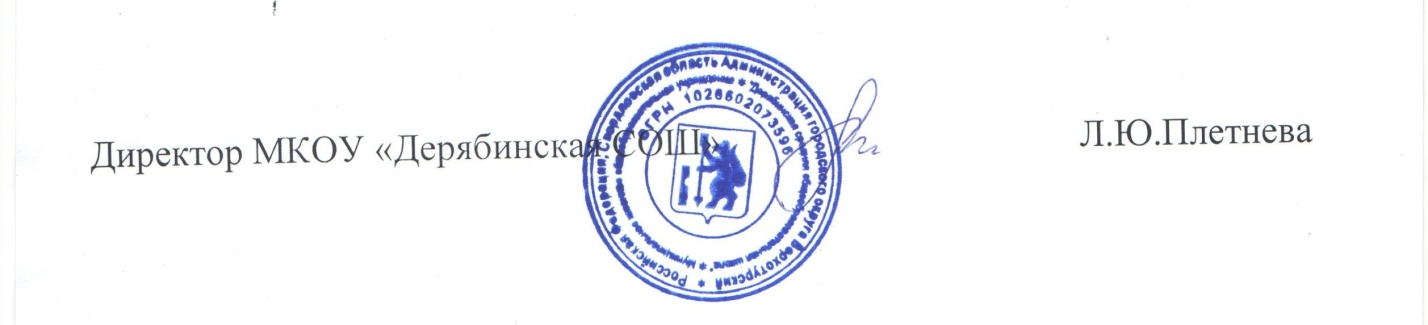 №Мероприятие Количество участников Количество участников №Мероприятие Общее количество участников Из них участники проекта СентябрьСентябрьСентябрьСентябрь1День Здоровья65162Декада бега посвященная Всероссийскому дню бега Кросс Нации 202165163Соревнования по футболу4016Октябрь Октябрь Октябрь Октябрь 4Веселые старты 65165Соревнования по футболу32166Беседа  «Мы выбираем жизнь»6516Ноябрь Ноябрь Ноябрь Ноябрь 7Соревнования по пионерболу35168Развлекательная программа «Выше, быстрее…»6516Декабрь Декабрь Декабрь Декабрь 9Открытие лыжного сезона651610Спортивная игра «Эх, прокачусь...»6516